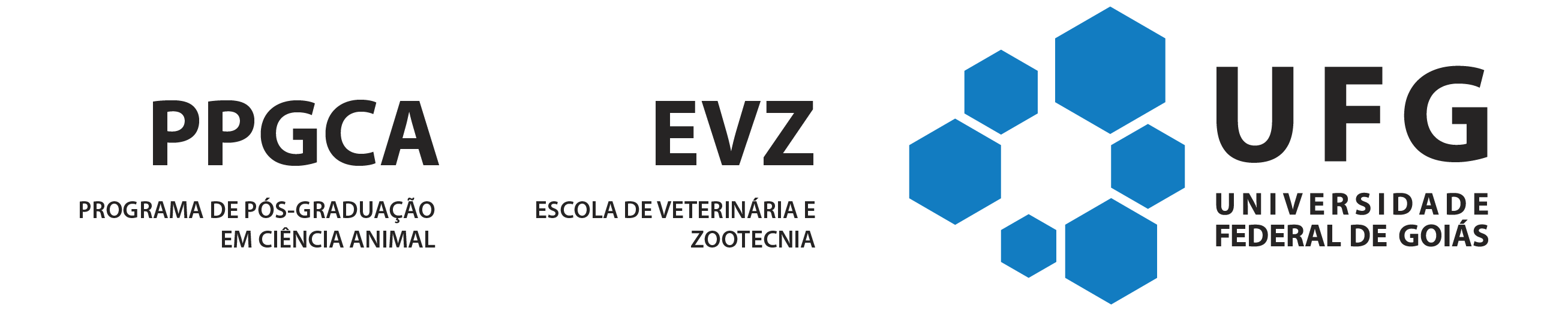 UNIVERSIDADE FEDERAL DE GOIÁS PRÓ-REITORIA DE PÓS-GRADUAÇÃO ESCOLA DE VETERINÁRIA E ZOOTECNIA PROGRAMA DE PÓS-GRADUAÇÃO EM CIÊNCIA ANIMAL EDITAL Nº 03/2020 - EVZ/UFGNome do candidato: ________________________________________________________ Identidade nº ___________________Endereço atual:_______________________________________________________nº __________Bairro: ________________________________ Cidade/Estado: ________________________ Telefone: __________________Identifique-se numa das situações abaixo:ATENÇÃO – Antes de preencher o quadro abaixo leia as instruçõesDeclaro que as informações prestadas neste documento são verdadeiras. Outrossim, informo que estou ciente de que, se comprovada a inveracidade das informações prestadas e documentos apresentados, fico sujeito às penalidades cabíveis em lei.		Data ____/____/2020.			Assinatura do candidato __________________________________________UFG/EVZ/PPGCANome: __________________________________________________________Documentação a ser anexada para isenção da taxa de inscriçãoAtenção: esta folha deve ser entregue com o pedido de isençãoSe assalariado:declaração do imposto de renda;contracheque ou declaração do empregador.Se comerciante:declaração do pró-labore;declaração de imposto de renda.Se aposentado:comprovante mensal de aposentadoria, pensão ou outro benefício.Se proprietário ou trabalhador rural:cadastro de imóvel rural atualizado (cadastro do INCRA);declaração fornecida pelo trabalhador ou proprietário rural onde conste: utilização da terra; produção(o que produz); quantidade (o quanto produz); renda dos últimos 12 meses; descrição dos bens.Se trabalhadorautônomo:declaração de próprio punho onde conste os rendimentos mensais médios, a descrição das atividades e dos bens;registro de autônomo no INSS (cartão de identificação e último recolhimento de contribuição).Outros documentos:carteira profissional (folhas de identificação, contrato de trabalho e alteração salarial). Em caso de desemprego apresentar também comprovante de seguro desemprego;em caso de estagiário ou bolsista, o aluno deverá apresentar o termo de compromisso e o recibo atualizado do pagamento;comprovante de outros rendimentos (aluguéis, transações financeiras, etc.)documentação comprobatória de pensão alimentícia;trabalhador remunerado por meio de comissões deve comprová-las com declaração do local, constando a média mensal recebida;contas de luz, água, imposto predial;recibo de aluguel e/ou recibo de prestação de moradia em aquisição;certificado de propriedade de veículo automotor.1Situação do candidato2Condições de moradia da família e/ou do candidato	(  ) Candidato solteiro, com ou sem renda própria, residindo com os pais(  ) Candidato solteiro, com renda própria, residindo sozinho(   ) Candidato casado ou com companheiro com ou sem filhos(  ) Candidato separado residindo com os filhos(  ) Candidato separado residindo sozinho(  ) Outra. Especifique:________________________________________(  ) Casa ou apartamento próprio(  ) Casa ou apartamento em aquisição(  ) Casa ou apartamento alugado(  ) Casa ou apartamento cedido. Por quem ? __________________(  ) Divide aluguel com colegas? Qual o valor que paga?R$_________Candidato(a) com renda própria que reside sozinhoPreencher o quadro somente com os seus dadosCandidato(a) com ou sem renda própria que reside com os paisPreencher o quadro com os seus dados, dos pais e das pessoas com quem residemCandidato(a) sem renda própria que não reside com os pais, mas depende financeiramente delesPreencher o quadro com os seus dados, dos pais e das pessoas com quem residemCandidato(a) casado(a) ou com companheiro(a)Preencher o quadro com os seus dados, do esposo(a) ou companheiro(a) e das pessoas com quem residem ou ajudam financeiramenteNomeParentescoIdadeEscolaridadeEstado civilOcupaçãoprofissionalLocal ondetrabalhaSalárioOutros rendimentos(candidato)